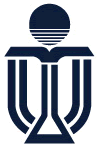 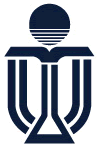 Application for Assistance in Organizing Student Activity Courses         Documents required:    For first time appointment:                                                                                     	    For re-appointment: (The instructor was officially appointed by the University in last academic term)Notes for applicant:  This form is to be completed by the Person-in-charge. Personal data provided in this form will be used only for processing the application and administrative matters.The completed application form with the relevant documents should be submitted to the General Team Assistance Scheme (GTAS) Administrator before deadline or at least 6 weeks in advance for ad hoc application. The confirmed venue booking form should be attached. Activity Courses should be relevant to the nature of the student group and be open to ALL students, both members and non-members. Priority could be given to members not attending team training. All participants should pay a course fee and deposit for Activity Course.Activity Course cannot be profit-making. Any surplus generated from Activity Course fee and/or forfeited deposit should be submitted to the University. Bank-in the amount to the University’s account and submit the bank deposit advice together with the Event Report to the GTAS Administrator within 2 weeks after the course is completed.  For assistance or further information, please seek advice from GTAS Administrator via email ssa@ust.hk or call 2358 6658.* Delete where inappropriateA.Particulars of Course OrganizerParticulars of Course OrganizerParticulars of Course OrganizerParticulars of Course OrganizerParticulars of Course OrganizerParticulars of Course OrganizerParticulars of Course OrganizerParticulars of Course OrganizerParticulars of Course OrganizerParticulars of Course OrganizerName of Society:Name of Society:Name of the Team (if applicable):Name of the Team (if applicable):Name of the Team (if applicable):Name of the Team (if applicable):Name of Applicant: *Mr/MsName of Applicant: *Mr/MsName of Applicant: *Mr/MsMobile No.(Surname)                               (Given Name)  (Surname)                               (Given Name)  (Surname)                               (Given Name)  (Surname)                               (Given Name)  Position:ITSC email:                  @connect.ust.hkB.B.Particulars of Proposed Activity CourseParticulars of Proposed Activity CourseParticulars of Proposed Activity CourseParticulars of Proposed Activity CourseParticulars of Proposed Activity CourseParticulars of Proposed Activity CourseParticulars of Proposed Activity CourseParticulars of Proposed Activity CourseParticulars of Proposed Activity CourseParticulars of Proposed Activity CourseParticulars of Proposed Activity CourseParticulars of Proposed Activity CourseParticulars of Proposed Activity CourseParticulars of Proposed Activity Course(Please attach pamphlets, information booklets or relevant material(s) if available)(Please attach pamphlets, information booklets or relevant material(s) if available)(Please attach pamphlets, information booklets or relevant material(s) if available)(Please attach pamphlets, information booklets or relevant material(s) if available)(Please attach pamphlets, information booklets or relevant material(s) if available)(Please attach pamphlets, information booklets or relevant material(s) if available)(Please attach pamphlets, information booklets or relevant material(s) if available)(Please attach pamphlets, information booklets or relevant material(s) if available)(Please attach pamphlets, information booklets or relevant material(s) if available)(Please attach pamphlets, information booklets or relevant material(s) if available)(Please attach pamphlets, information booklets or relevant material(s) if available)(Please attach pamphlets, information booklets or relevant material(s) if available)(Please attach pamphlets, information booklets or relevant material(s) if available)(Please attach pamphlets, information booklets or relevant material(s) if available)Name of the Course:Name of the Course:Name of the Course:Objective(s) of the Course (Please attach course outlines and use additional sheet as appropriate)Objective(s) of the Course (Please attach course outlines and use additional sheet as appropriate)Objective(s) of the Course (Please attach course outlines and use additional sheet as appropriate)Objective(s) of the Course (Please attach course outlines and use additional sheet as appropriate)Objective(s) of the Course (Please attach course outlines and use additional sheet as appropriate)Objective(s) of the Course (Please attach course outlines and use additional sheet as appropriate)Objective(s) of the Course (Please attach course outlines and use additional sheet as appropriate)Objective(s) of the Course (Please attach course outlines and use additional sheet as appropriate)Objective(s) of the Course (Please attach course outlines and use additional sheet as appropriate)Objective(s) of the Course (Please attach course outlines and use additional sheet as appropriate)Objective(s) of the Course (Please attach course outlines and use additional sheet as appropriate)Objective(s) of the Course (Please attach course outlines and use additional sheet as appropriate)Objective(s) of the Course (Please attach course outlines and use additional sheet as appropriate)1.2.3.No. of SessionsNo. of Sessions:Hours per Session: Hours per Session: Hours per Session: Hours per Session: Dates (dd/mmm/yyyy)Dates (dd/mmm/yyyy):TimeTime:VenueVenue:(Please tick as appropriate)(Please tick as appropriate)(Please tick as appropriate)Confirmed venue booking form Confirmed venue booking form Confirmed venue booking form  attached attachedsubmit when availablesubmit when availablesubmit when availablesubmit when availableFeeFee:Estimated no. of participants:Estimated no. of participants:Course fee per participant (excluding deposit):Course fee per participant (excluding deposit):Course fee per participant (excluding deposit):Course fee per participant (excluding deposit):Course fee per participant (excluding deposit):Course fee per participant (excluding deposit):Course fee per participant (excluding deposit):HK$HK$Refundable deposit amount: Refundable deposit amount: Refundable deposit amount: Refundable deposit amount: Refundable deposit amount: Refundable deposit amount: Refundable deposit amount: HK$HK$Condition for deposit to be refunded (please use additional sheet as appropriate):Condition for deposit to be refunded (please use additional sheet as appropriate):Condition for deposit to be refunded (please use additional sheet as appropriate):Condition for deposit to be refunded (please use additional sheet as appropriate):Condition for deposit to be refunded (please use additional sheet as appropriate):Condition for deposit to be refunded (please use additional sheet as appropriate):Condition for deposit to be refunded (please use additional sheet as appropriate):Condition for deposit to be refunded (please use additional sheet as appropriate):Condition for deposit to be refunded (please use additional sheet as appropriate):Condition for deposit to be refunded (please use additional sheet as appropriate):a.b.C.C.Particulars of Appointed Part-time Coach/InstructorParticulars of Appointed Part-time Coach/InstructorParticulars of Appointed Part-time Coach/InstructorParticulars of Appointed Part-time Coach/InstructorParticulars of Appointed Part-time Coach/InstructorParticulars of Appointed Part-time Coach/InstructorParticulars of Appointed Part-time Coach/Instructor(Please attach all required documents. Application will NOT be processed if missing of any information/documents required)(Please attach all required documents. Application will NOT be processed if missing of any information/documents required)(Please attach all required documents. Application will NOT be processed if missing of any information/documents required)(Please attach all required documents. Application will NOT be processed if missing of any information/documents required)(Please attach all required documents. Application will NOT be processed if missing of any information/documents required)(Please attach all required documents. Application will NOT be processed if missing of any information/documents required)(Please attach all required documents. Application will NOT be processed if missing of any information/documents required)Name: *Mr/Ms(Surname)                                       (Given Name)  (Surname)                                       (Given Name)  (Surname)                                       (Given Name)  (Name in Chinese)(Name in Chinese)Mobile Phone: Email Address: -1. HKUST Job Application Form 2. Personal Information Record Form3.  Photocopies of document proof of qualifications and experience 4. Photocopy of HKID card 5. Valid work visa/permit (if applicable)1. HKUST Job Application Form 2. Personal Information Record Form3.  Photocopies of document proof of qualifications and experience 4. Photocopy of HKID card 5. Valid work visa/permit (if applicable)Personal Information Record FormD.D.Budget for the Proposed Course(Detailed breakdown and reasonable estimates are required. Please use separate sheets if necessary)(Detailed breakdown and reasonable estimates are required. Please use separate sheets if necessary)(Detailed breakdown and reasonable estimates are required. Please use separate sheets if necessary)Expenditure:Expenditure:Expenditure:Expenditure:Expenditure:Expenditure:Expenditure:Expenditure:Expenditure:Expenditure:Expenditure:Expenditure:Expenditure:Expenditure:Expenditure:Expenditure:Expenditure:HK$HK$HK$HK$HK$Instructor fee: Instructor fee: ((hours x HK$hours x HK$hours x HK$))Sub-total: Sub-total: Sub-total: Sub-total: Sub-total: Sub-total: Sub-total: Sub-total: Sub-total: Sub-total: Sub-total: Sub-total: Sub-total: Sub-total: Sub-total: Sub-total: Sub-total: Sub-total: (E)(E)(E)Income:Income:Income:Income:Income:Income:Income:Income:Income:Income:Income:Income:Income:Income:Income:Income:Income:Income:Income:Income:Income:Income:Income:Income:Income:Income:Estimated course fee received (excluding deposit):Estimated course fee received (excluding deposit):Estimated course fee received (excluding deposit):Estimated course fee received (excluding deposit):Estimated course fee received (excluding deposit):Estimated course fee received (excluding deposit):Estimated course fee received (excluding deposit):Estimated course fee received (excluding deposit):Estimated course fee received (excluding deposit):Estimated course fee received (excluding deposit):Estimated course fee received (excluding deposit):Estimated course fee received (excluding deposit):Estimated course fee received (excluding deposit):Estimated course fee received (excluding deposit):Estimated course fee received (excluding deposit):(I)(I)(I)Balance (E)-(I):Balance (E)-(I):Balance (E)-(I):Balance (E)-(I):Balance (E)-(I):Balance (E)-(I):Balance (E)-(I):Balance (E)-(I):Balance (E)-(I):Balance (E)-(I):Balance (E)-(I):Balance (E)-(I):Balance (E)-(I):Balance (E)-(I):Balance (E)-(I):Balance (E)-(I):Balance (E)-(I):Balance (E)-(I):(B)(B)(B)Expected Subsidy from GTAS:Expected Subsidy from GTAS:Expected Subsidy from GTAS:Expected Subsidy from GTAS:Expected Subsidy from GTAS:Expected Subsidy from GTAS:Expected Subsidy from GTAS:Expected Subsidy from GTAS:Expected Subsidy from GTAS:Expected Subsidy from GTAS:Expected Subsidy from GTAS:Expected Subsidy from GTAS:Expected Subsidy from GTAS:Expected Subsidy from GTAS:Expected Subsidy from GTAS:Expected Subsidy from GTAS:Expected Subsidy from GTAS:Expected Subsidy from GTAS:Expected Subsidy from GTAS:Expected Subsidy from GTAS:Expected Subsidy from GTAS:Expected Subsidy from GTAS:Expected Subsidy from GTAS:Expected Subsidy from GTAS:Expected Subsidy from GTAS:Expected Subsidy from GTAS:Instructor fee:Instructor fee:((Hours# x HK$338)Hours# x HK$338)Hours# x HK$338)Hours# x HK$338)Hours# x HK$338)Hours# x HK$338)Hours# x HK$338)Hours# x HK$338)Hours# x HK$338)(S)(S)(S)# max. 18 hours# max. 18 hours# max. 18 hours# max. 18 hours# max. 18 hours# max. 18 hours# max. 18 hours# max. 18 hours# max. 18 hours# max. 18 hours# max. 18 hours# max. 18 hours# max. 18 hours# max. 18 hours# max. 18 hours# max. 18 hours# max. 18 hours# max. 18 hours          Surplus/(Deficit) (B)-(S):              Surplus/(Deficit) (B)-(S):              Surplus/(Deficit) (B)-(S):              Surplus/(Deficit) (B)-(S):              Surplus/(Deficit) (B)-(S):              Surplus/(Deficit) (B)-(S):              Surplus/(Deficit) (B)-(S):              Surplus/(Deficit) (B)-(S):              Surplus/(Deficit) (B)-(S):              Surplus/(Deficit) (B)-(S):              Surplus/(Deficit) (B)-(S):              Surplus/(Deficit) (B)-(S):              Surplus/(Deficit) (B)-(S):              Surplus/(Deficit) (B)-(S):              Surplus/(Deficit) (B)-(S):              Surplus/(Deficit) (B)-(S):              Surplus/(Deficit) (B)-(S):              Surplus/(Deficit) (B)-(S):    In case of deficit, the deficit will be In case of deficit, the deficit will be In case of deficit, the deficit will be In case of deficit, the deficit will be In case of deficit, the deficit will be In case of deficit, the deficit will be In case of deficit, the deficit will be In case of deficit, the deficit will be In case of deficit, the deficit will be In case of deficit, the deficit will be In case of deficit, the deficit will be In case of deficit, the deficit will be In case of deficit, the deficit will be In case of deficit, the deficit will be In case of deficit, the deficit will be  Absorbed by Student Group  Absorbed by Student Group  Absorbed by Student Group  Absorbed by Student Group  Absorbed by Student Group  Absorbed by Student Group  Absorbed by Student Group  Absorbed by Student Group  Absorbed by Student Group    Shared by course participants   Shared by course participants   Shared by course participants   Shared by course participants   Shared by course participants   Shared by course participants   Shared by course participants   Shared by course participants   Shared by course participants   Shared by course participants   Shared by course participants Others (please specify):  Others (please specify):  Others (please specify):  Others (please specify): Signature of Applicant:Signature of Applicant:Signature of Applicant:Signature of Applicant:Date: Date:         Society Chop:        Society Chop:        Society Chop:        Society Chop:        Society Chop:        Society Chop:        Society Chop:Endorsed by GTAS Administrator:Endorsed by GTAS Administrator:Endorsed by GTAS Administrator:Endorsed by GTAS Administrator:Endorsed by GTAS Administrator:Endorsed by GTAS Administrator:Endorsed by GTAS Administrator:Endorsed by GTAS Administrator:Date:Date:Date:Date: